РАЙОН „Люлин“СПОРТНИ ЗАНИМАНИЯ СЪС СВОБОДЕН ДОСТЪП 37. СУ „Райна Княгина“ БАСКЕТБОЛ, МОДЕРНИ И СПОРТНИ ТАНЦИ, ХУДОЖЕСТВЕНА ГИМНАСТИКАХайде да опитаме да играем БАСКЕТБОЛ:Заниманията ще се ръководят от лицензиран треньор: Камелия Михалкова, Баскетболен клуб   „Люлин“ – тел. за контакт;+359 899214939Тел. за контакт: 02 826 54 62;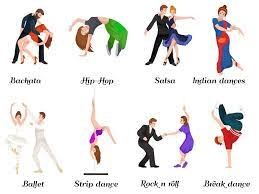 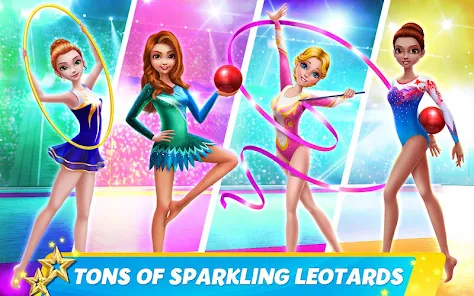 ПЕРИОДМЕСЕЦ/ спортДЕНЧАСОВИ ГРАФИКСПОРТЕН ОБЕКТНАИМЕНОВАНИЕ/адресм. август 01-30.082023 г.Понеделник Четвъртък  15.30 – 17.00 часа.37. СУ „Райна Княгина“гр. София, ж. к. Люлин 10
ул. Луи Пастьор №1ТРАНСПОРТ:Автобуси – 309, 310, 82, 83
Тролей – 6, 7
Метро – метростанция „Западен парк“, метростанция „Сливница“ 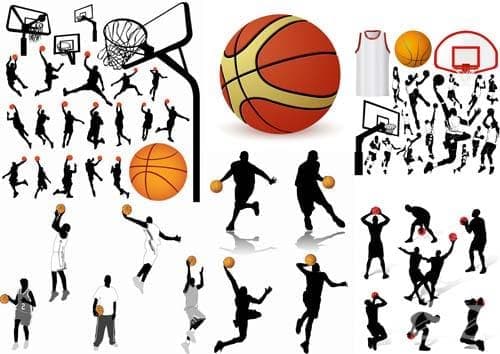 ПЕРИОДМЕСЕЦ/ спортДЕНЧАСОВИ ГРАФИКСПОРТЕН ОБЕКТНАИМЕНОВАНИЕ/адресм. юли2023 г.17.07.23 г. – 28.07.23 г.Занимания модерни и спортни танци   вторник и четвъртък10.00 ч. – 12.00 ч.37. СУ „Райна Княгина“Мериам Муса – тел. 0878 м. юли2023 г.01.07-30.07.2023 г. Занимания по художествена гимнастика    вторник и   четвъртък37. СУ „Райна Княгина“Физкултурен салон Искра Василева - 0883482209